ШКОЛЬНЫЙ     ОМБУДСМЕН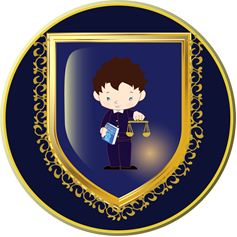 Компетенция  школьного омбудсмена    Школьный омбудсмен рассматривает обращения, заявления по нарушению интересов и прав школьников.1.1.Школьный омбудсмен принимает участие в предварительных обсуждениях всех решений администрации школы, входящих в его компетенцию.1.2. Информация о нарушении прав может быть подана как в письменной, так и в устной форме и должна содержать изложение существа решений или действий (бездействие), нарушающих или нарушивших, по мнению заявителя, его права и свободы.1.3. При рассмотрении обращения, заявления школьный омбудсмен обязан предоставить лицу, чьи решения или действия (бездействие) обжалуются, возможность дать свои объяснения по любым вопросам, подлежащим выяснению в процессе проверки, а также мотивировать свою позицию в целом.1.4. Участники образовательного процесса, получившие заключение школьного омбудсмена, содержащее его рекомендации, обязаны в месячный срок рассмотреть их и о принятых мерах в письменной форме сообщить омбудсмену.1.5. В случае систематических нарушений прав учащегося школьный омбудсмен вправе выступить с устным докладом на заседании Совета школы.1.6. Школьный омбудсмен не вправе разглашать ставшие ему известными в процессе выяснения сведения без согласия заявителя.